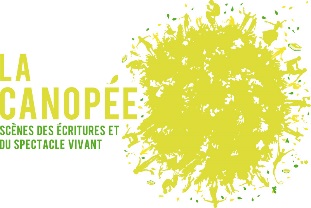 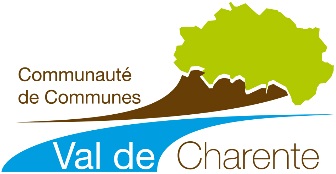 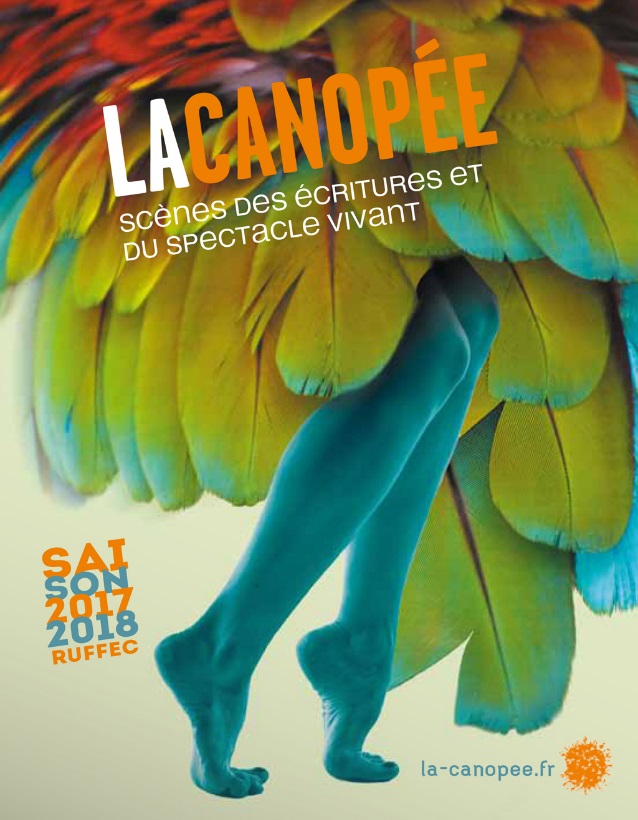 SUIVEZ-LE GUIDETarifs des séances scolaires 6 €Les accompagnateurs sont  invités à proportion de :1 pour 10 élèves,1 pour 1 élève en situation de handicap, au-delà de cette proportion le billet des accompagnateurs supplémentaires sera facturé 7€. Les mêmes tarifs sont appliqués en séance tout public.Merci de nous indiquer le cas échéant le  nombre d’enfants en situation de handicap et de préciser s’il est  en fauteuil roulant, s’il a des difficultés pour monter les escaliers … pour adapter le placement de ces élèves et de leur classe et pour comptabiliser le bon nombre d’accompagnateurs.Un temps d’échange avec les artistes, de 15 à 30 minutes, vous  est proposé après certains spectacles en séance scolaire. Ce moment privilégié vous permettra de découvrir avec vos élèves la démarche, le ressenti, le travail  d’un metteur en scène, d’un interprète, d’un musicien … Les coulisses de la pièce (décors, costumes…) vous livrerons aussi certains de leurs secrets.  Si vous souhaitez participer à ces rencontres, merci de le noter sur le bulletin d’inscription ci-dessous. 
Ces rencontres ont lieux sous réserves de certaines contraintes (enchainement des séances…)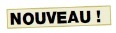 
Parcours d’Éducation Artistique et Culturelle. Si votre(vos) sortie spectacle(s) s’intègre(nt) dans le cadre d’un projet PEAC, avec une demande de subvention auprès de la Communauté de Communes Val de Charente, merci de le préciser impérativement sur ce bulletin. Attention la date butoir pour le dépôt des dossiers PEAC pour la CC Val de Charente est le 6 novembre 2017. Il est essentiel que vous vous soyez inscrit au préalable, grâce au bulletin joint, pour les spectacles de La Canopée. Nous collecterons vos inscriptions par ordre d’arrivée et les départagerons, le cas échéant, sur les critères suivants : Pertinence de votre demande par rapport à votre projet d’établissement ou de classe. Au-delà d’une sortie par école, nous donnerons la priorité aux autres établissements.Attention les demandes formulées sur ce bulletin ne peuvent-être considérées comme des inscriptions fermes et définitives.La validation de votre réservation vous sera envoyée par mail dans le courant du mois d’octobre, avec un coupon d’engagement à nous retourner signé, par le chef d’établissement.A réception du courrier de validation de réservation, l’établissement s’engage à assister à la représentation avec les effectifs indiqués (sauf élèves malades le jour de la séance). Dans le cas contraire une pénalité équivalente à 80% du montant total de la réservation par spectacle sera demandée.Pour préparer votre venue au spectacle, retrouvez sur notre site internet des dossiers de présentation, dossiers pédagogiques, ressources documentaires….
http://la-canopee.fr/theatre/index.php?page=action_culturelle#scolaires   
Il est important d’arriver au théâtre 20 mn avant le début du spectacle (pour permettre le dépôt des sacs, l’entrée en salle, le retrait des billets en séance tout public…) afin que la séance commence à l’heure et donc se termine à l’heure indiquée et ce dans le souci de respecter les contraintes horaires de vos établissements (restauration, fin des cours, bus…). Spectacles■ Cocher le ou les spectacles souhaité(s) 
■ Entourer la séance choisie■ Mettre des numéros pour classer vos choix de spectacle par ordre de préférence■ Cocher la case PEAC si le spectacle s’intègre dans un projet de Parcours d’EAC. EnseignantsnomsClassesniveauxÉlèvesnombreAccompagnantsnombreDiscussionoui/nonPEAC  Royale Légende
Théâtre  
De Frédéric Mancier et Bernard Larré
1h10 / 2nde à la terminaleJeudi 12 octobre 20h30 
 [Oscillare]
Danse / Cie La Cavale
45 mn / 6ème à la terminaleJeudi 19 octobre 14h & 20h30 Alice pour le moment
Théâtre / Cie Actémo théâtre
1h / 5ème à la terminaleMercredi 8 décembre 10h & 20h30 Soirée danse
L’homme assis / Cie Yma 
Traces Antigone #2 / Cie Sans titre.Production
35 mn + 27 mn / 4ème à la terminaleJeudi 30 novembre 20h30 Les misérables
Théâtre d’objets / Cie Karyatides1h15 / 6ème à la terminaleMercredi 13 décembre 20h30
Jeudi 14 décembre 10h Le paradis des autres
Théâtre physique / Cie Carna
1h / 2nde à la terminaleJeudi 25 janvier 20h30
 Des étoiles et des idiots
Chanson / Les fouteurs de joie
1h15 / 6ème à la terminaleJeudi 15 mars 20h30
 Enivrez-vous
Concert /  Cie TC spectacles1h10 / 5ème à la terminaleJeudi 29 mars 20h30  Lumen
Théâtre corporel et visuel   
Cie le bruit du frigo50mn / 4ème à la terminaleJeudi 5 avril 14h & 20h30  Going home
Théâtre 
Théâtre national de Bruxelles1h / 2nde à la terminaleJeudi 26 avril 20h30  Dans la peau de Cyrano
Théâtre / Cie Qui va piano1h / 6ème Jeudi 24 mai 10h&14hSpectacle offert aux élèves de 6ème par le Conseil départemental de la Charente dans le cadre de « collège au spectacle. » 